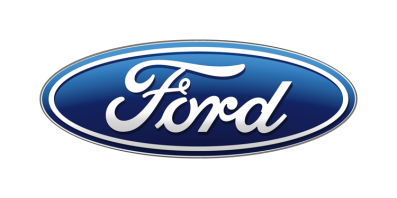 Technické údajePro okamžité použitíNOVÝ FoRD FOCUS ACTIVE: TECHNICKÉ ÚDAJEJÍZDNÍ VÝKONY A SPOTŘEBA PALIVAPoznámka: Pro český trh jsou zatím dostupné pouze motorizace 1.5 EcoBoost 110 kW a 2.0 EcoBlue 110 kW.* Na 4. rychlostní stupeňROZMĚRY A HMOTNOSTIHmotnosti# Představuje nejnižší provozní hmotnost vozidla připraveného k jízdě včetně řidiče o hmotnosti 75 kg, všech provozních kapalin a nádrže naplněné na 90 procent její kapacity. Skutečné hodnoty se mohou lišit v závislosti na výrobních tolerancích, instalované výbavě atd.Uváděné hmotnosti přívěsu vyjadřují schopnost vozidla zatíženého na nejvyšší technicky přípustnou hmotnost (celková hmotnost vozidla) s připojeným přívěsným vozidlem znovu se po zastavení rozjet ve svahu s 12% stoupáním na úrovni hladiny moře. Jízdní výkony a spotřeba všech modelů se při jízdě s přívěsným vozidlem zhoršují. Nejvyšší technicky přípustná hmotnost soupravy je nejvyšší technicky přípustná hmotnost soupravy tažného vozidla a přípojného vozidla. Rozměry‡ Měřeno dle ISO 3832. Skutečné rozměry se mohou lišit v závislosti na výbavě konkrétního vozu.ASISTENČNÍ SYSTÉMYKOMFORTNÍ VÝBAVAŘÍZENÍPODVOZEKBRZDYKOLA A PNEUMATIKYZÁŽEHOVÉ MOTORYVZNĚTOVÉ MOTORYPoznámka: Uvedené informace jsou předběžné a odpovídají stavu v době odevzdání tohoto dokumentu do výroby. Společnost Ford i nadále vyznává strategii neustálého zdokonalování svých produktů. Právo na změny bez předchozího upozornění vyhrazeno.Uváděné hodnoty spotřeby paliva a emisí CO2 byly naměřeny dle technických požadavků a specifikací evropských směrnic (EC) 715/2007 a (EC) 692/2008 v aktuálním znění. Uváděné hodnoty spotřeby paliva a emisí CO2 se vztahují na daný model, nikoliv na konkrétní kus. Standardizovaná testovací procedura umožňuje srovnání různých typů automobilů od různých výrobců. Vedle konstrukčních vlastností vozu ovlivňuje skutečnou spotřebu paliva také jízdní styl řidiče i další netechnické faktory. CO2 patří k nejvýznamnějším skleníkovým plynům, způsobujícím globální oteplování.Od 1. září 2017 se typové schválení některých nových automobilů řídí procedurou WLTP (World Harmonised Light Vehicle Test Procedure) dle (EU) 2017/1151 v aktuálním znění. Jedná se o nový, realističtější způsob měření spotřeby paliva a emisí CO2. Od 1. září 2018 WLTP zcela nahradí dosud používaný cyklus NEDC. Během přechodného období budou hodnoty, zjištěné dle WLTP, vztahovány k NEDC. V důsledku změny metodiky měření se objeví určité rozdíly oproti dříve udávaným hodnotám spotřeby paliva a emisí CO2. To znamená, že stejný vůz může dle nové metodiky vykazovat jiné hodnoty než předtím.Kontakty:Kontakty:Kontakty:Martin LinhartKateřina NováčkováDenisa Nahodilovátel./fax: +420 234 650 180 /+420 234 650 147tel./fax:+420 234 124 112 /+420 234 124 120tel./fax:+420 234 650 112 /+420 234 650 147mlinhart@ford.com katerina.novackova@amic.cz dnahodil@ford.com denisa.nahodilova@amic.czFocus Active 5dv.Spotřeba paliva
l/100 kmSpotřeba paliva
l/100 kmSpotřeba paliva
l/100 kmJízdní výkonyJízdní výkonyJízdní výkonyZážehové motoryVýkon kWRozměr kolEmise CO2
g/kmMěstoMimo městoKombinovanáNejvyšší rychlost km/h 0-100 km/h
s50-100 km/h
s*1.0 EcoBoost 6st. manuální převodovka9217 palců1075,9 4,1 4,8 196 10,310,41.0 EcoBoost 6st. manuální převodovka9218 palců1106,0 4,3 4,9 196 10,310,41.0 EcoBoost 8st. samočinná převodovka9217 palců1267,1 4,7 5,6 191 11,7-1.0 EcoBoost 8st. samočinná převodovka9218 palců1287,2 4,8 5,7 191 11,7-1.5 EcoBoost 6st. manuální převodovka11017 palců1216,9 4,5 5,3 206 9,19,01.5 EcoBoost 6st. manuální převodovka11018 palců1236,9 4,6 5,4 206 9,19,01.5 EcoBoost 8st. samočinná převodovka11017 palců1337,6 4,9 5,9 204 9,7-1.5 EcoBoost 8st. samočinná převodovka11018 palců1367,7 5,0 6,0 204 9,7-1.5 EcoBoost 8st. samočinná převodovka13417 palců1327,5 4,9 5,9 216 8,7-1.5 EcoBoost 8st. samočinná převodovka13418 palců1357.6 5.0 6.0 216 8,7-Focus Active 5dv.Spotřeba paliva
l/100 kmSpotřeba paliva
l/100 kmSpotřeba paliva
l/100 kmJízdní výkonyJízdní výkonyJízdní výkonyVznětové motoryVýkon kWRozměr kolEmise CO2
g/kmMěstoMimo městoKombinovanáNejvyšší rychlost km/h 0-100 km/h
s50-100 km/h
s*1.5 EcoBlue 6st. manuální převodovka8817 palců933,9 3,33,5 192 10,811,01.5 EcoBlue 6st. manuální převodovka8818 palců964,0 3,4 3,6 192 10,811,01.5 EcoBlue 8st. samočinná převodovka8817 palců1104,7 3,9 4,2 189 10,7-1.5 EcoBlue 8st. samočinná převodovka8818 palců1124,8 4,0 4,3 189 10,7-2.0 EcoBlue 6st. manuální převodovka11017 palců1145,6 3,6 4,4 206 9,18,72.0 EcoBlue 6st. manuální převodovka11018 palců1155,6 3,6 4,4 206 9,18,72.0 EcoBlue 8st. samočinná převodovka11017 palců1145,3 3,9 4,4 205 9,3-2.0 EcoBlue 8st. samočinná převodovka11018 palců1175,5 4,0 4,5 205 9,3-Focus Active kombiSpotřeba paliva
l/100 kmSpotřeba paliva
l/100 kmSpotřeba paliva
l/100 kmJízdní výkonyJízdní výkonyJízdní výkonyZážehové motoryVýkon kWRozměr kolEmise CO2
g/kmMěstoMimo městoKombinovanáNejvyšší rychlost km/h 0-100 km/h
s50-100 km/h
s*1.0 EcoBoost 6st. manuální převodovka9217 palců1085,9 4,1 4,8 194 10,610,81.0 EcoBoost 6st. manuální převodovka9218 palců1116,0 4,3 4,9 194 10,610,81.0 EcoBoost 8st. samočinná převodovka9217 palců1307,3 4,95,8 189 12,0-1.0 EcoBoost 8st. samočinná převodovka9218 palců1327,4 5,0 5,9 189 12,0-1.5 EcoBoost 6st. manuální převodovka11017 palců1257,0 4,7 5,5 204 9,39,31.5 EcoBoost 6st. manuální převodovka11018 palců1277,1 4,7 5,6 204 9,39,31.5 EcoBoost 8st. samočinná převodovka11017 palců1347,6 5,0 5,9 202 9,9-1.5 EcoBoost 8st. samočinná převodovka11018 palců1367,7 5,0 6,0 202 9,9-1.5 EcoBoost 8st. samočinná převodovka13417 palců1337,5 4,9 5,9 214 8,9-1.5 EcoBoost 8st. samočinná převodovka13418 palců1357,6 5,0 6,0 214 8,9-Focus Active kombiSpotřeba paliva
l/100 kmSpotřeba paliva
l/100 kmSpotřeba paliva
l/100 kmJízdní výkonyJízdní výkonyJízdní výkonyVznětové motoryVýkon kWRozměr kolEmise CO2
g/kmMěstoMimo městoKombinovanáNejvyšší rychlost km/h 0-100 km/h
s50-100 km/h
s*1.5 EcoBlue 6st. manuální převodovka8817 palců974,1 3,5 3,7 190 11,111,31.5 EcoBlue 6st. manuální převodovka8818 palců1004,2 3,6 3,8 190 11,111,31.5 EcoBlue 8st. samočinná převodovka8817 palců1164,9 4,1 4,4 187 11,0-1.5 EcoBlue 8st. samočinná převodovka8818 palců1195,1 4,2 4,5 187 11,0-2.0 EcoBlue 6st. manuální převodovka11017 palců1175,7 3,8 4,5 204 9,39,02.0 EcoBlue 6st. manuální převodovka11018 palců1185,7 3,8 4,6 204 9,39,02.0 EcoBlue 8st. samočinná převodovka11017 palců1165,3 3,9 4,4 203 9,5-2.0 EcoBlue 8st. samočinná převodovka11018 palců1195,5 4,1 4,6 203 9,5-Focus Active 5dv.Provozní hmotnost (kg)#Max. hmotnost vozidla
(kg)Max. hmotnost soupravy 
(kg)Max. hmotnost přívěsu (brzd.) (kg)Max. hmotnost přívěsu (nebrzd.) (kg)Max. zatížení na kouli(kg)Max. zatížení střechy (kg)1.0 EcoBoost 92 kW 6st. manuální převodovka1 3221 8552 9551 10066090751.0 EcoBoost 92 kW 8st. samočinná převodovka1 3711 9053 2051 30068590751.5 EcoBoost 110 kW 6st. manuální převodovka1 3691 8903 3901 50068090751.5 EcoBoost 110 kW 8st. samočinná převodovka1 4041 9053 4051 50070075751.5 EcoBoost 134 kW 8st. samočinná převodovka1 4041 9053 4051 50070075751.5 EcoBlue 88 kW 6st. manuální převodovka1 3631 8953 2951 40068090751.5 EcoBlue 88 kW 8st. samočinná převodovka1 3941 9103 3101 40069580752.0 EcoBlue 110 kW 6st. manuální převodovka1 4932 0203 8201 80074590752.0 EcoBlue 110 kW 8st. samočinná převodovka1 5182 0453 6451 6007509075Focus Active kombiProvozní hmotnost (kg)#Max. hmotnost vozidla
(kg)Max. hmotnost soupravy 
(kg)Max. hmotnost přívěsu (brzd.) (kg)Max. hmotnost přívěsu (nebrzd.) (kg)Max. zatížení na kouli(kg)Max. zatížení střechy (kg)1.0 EcoBoost 92 kW 6st. manuální převodovka1 3831 9252 9251 00069090751.0 EcoBoost 92 kW 8st. samočinná převodovka1 4311 9703 2701 30071590751.5 EcoBoost 110 kW 6st. manuální převodovka1 4081 9503 4501 50070090751.5 EcoBoost 110 kW 8st. samočinná převodovka1 4451 9803 4801 50072090751.5 EcoBoost 134 kW 8st. samočinná převodovka1 4451 9803 4801 50072090751.5 EcoBlue 88 kW 6st. manuální převodovka1 4131 9553 3551 40070580751.5 EcoBlue 88 kW 8st. samočinná převodovka1 4541 9953 3951 40072590752.0 EcoBlue 110 kW 6st. manuální převodovka1 5532 0803 8801 80075090752.0 EcoBlue 110 kW 8st. samočinná převodovka1 5592 1053 7051 6007509075Rozměry (mm)Focus 5dv. Focus kombi VnějšíCelková délka4 3974 693Celková šířka včetně/bez se sklopenými zrcátky1 979/1 825/1 8481 979/1 825/1 848Celková výška včetně antény1 5021 532Rozvor náprav2 7002 700Rozchod kol vpředu1 5821 582Rozchod kol vzadu1 5761 576Převis vpředu918918Převis vzadu7791 075Světlá výška (nezatíženého vozu)163163Světlá výška (zatíženého vozu)141149VnitřníProstor pro hlavu vpředu987987Maximální prostor pro nohy vpředu1 1091 109Šířka v úrovni ramen vpředu1 4211 421Šířka v úrovni boků vpředu1 3641 364Prostor pro hlavu vzadu 9651 008Prostor pro nohy vzadu918918Šířka v úrovni ramen vzadu1 3951 395Šířka v úrovni boků vzadu1 3251 325Objemy zavazadlového prostoru (l) ‡5místná konfigurace, po plato (se sadou na opravu pneu)3756082místná konfigurace, po střechu (se sadou na opravu pneu)1 3541 653Rozměry zavazadlového prostoru (mm)Délka k předním opěradlům (se sadou na opravu pneu)1 6241 835Délka k zadním opěradlům (se sadou na opravu pneu)8441 047Šířka mezi podběhy1 0161 150Šířka nakládacího otvoru (v nejširším místě)1 0181 051Šířka nakládacího otvoru (v úrovni podlahy)9981 078Výška nakládacího otvoru613702Výška nakládací hrany712665Objem palivové nádrže (l)Benzin/Diesel52/4752/47Aktivní parkovací asistent 2 s asistentem vyparkováníAdaptivní tempomat s funkcí Stop & Go, rozpoznáváním dopravních značek upravujících rychlost a adaptivním vedením v pruhu Adaptivní světlomety s prediktivním svícením do zatáčekNastavitelný omezovač rychlostiAsistent dálkových světelSystém hlídání mrtvých úhlů Upozornění na přibližující se vozidla při couvání do vozovky s funkcí preventivního brzděníIndikace bezpečné vzdálenostiSledování bdělosti řidiče Asistent vyhýbacího manévruUpozornění na hrozící čelní náraz Parkovací senzory vpředu a vzadu Automatické přepínání dálkových světel Průhledový (head-up) displejAsistent pro rozjezdy ve svahu Inteligentní omezovač rychlostiSystém pro navrácení do jízdního pruhu Upozornění na opuštění jízdního pruhuBrzdění po srážcePředkolizní asistent s detekcí chodců a cyklistůŠirokoúhlá zadní kameraRozpoznávání dopravních značek Upozornění na jízdu v protisměruPrémiový audiosystém B&O PLAY Sedadla Easy Fold Elektrická parkovací brzdaZabudovaný modem FordPass Connect Bezdotykové ovládání pátých dveříVyhřívaný volantOtevíratelná panoramatická střechaOtočný volič samočinné převodovkySYNC 3 s dotykovou obrazovkou o úhlopříčce 8 palcůPodložka pro bezdrátové dobíjeníKonstrukce Hřebenové s elektrickým posilovačem uloženým na sloupku řízeníPřevod14,3:1Stopový průměr otáčení (m) 11,0 (17“ pneu) 11,6 (18“ pneu)VpředuNezávislé zavěšení vzpěrami MacPherson s nesouosými vinutými pružinami a plynovými dvouplášťovými tlumiči pérování. Spodní ramena s pryžovými pouzdry (u vybraných motorizací hydraulickými), uložená na odděleném zesíleném pomocném rámu. Zkrutný stabilizátor. Focus Active má specifickou geometrii zavěšení a kalibraci pružin i tlumičů pérování.VzaduVíceprvková náprava s odděleným pomocným rámem. Dvouplášťové tlumiče pérování s optimalizovaným dvoucestným uložením v karoserii. Specifická geometrie a tlumiče pérování pro modely kombi. Focus Active má specifickou geometrii zavěšení a kalibraci pružin i tlumičů pérování.VpředuVzaduBrzdyHydraulicky ovládaná dvouokruhová diagonální brzdová soustava. Chlazené kotouče vpředu, plné kotouče vzadu. Čtyřkanálový protiblokovací systém (ABS) s elektronickým rozdělováním brzdného tlaku (EBD), elektronickým stabilizačním programem (ESP) a brzdovým asistentem (EBA). Automatické brzdění v krizových situacích (AEB) jako součást předkolizního asistentu s detekcí chodců. U vybraných modelů elektrický posilovač brzd.Hydraulicky ovládaná dvouokruhová diagonální brzdová soustava. Chlazené kotouče vpředu, plné kotouče vzadu. Čtyřkanálový protiblokovací systém (ABS) s elektronickým rozdělováním brzdného tlaku (EBD), elektronickým stabilizačním programem (ESP) a brzdovým asistentem (EBA). Automatické brzdění v krizových situacích (AEB) jako součást předkolizního asistentu s detekcí chodců. U vybraných modelů elektrický posilovač brzd.Rozměry kotoučů (mm)Ø282 x 27 nebo Ø308 x 27 dle konfigurace vozuØ271 x 12 nebo Ø302 x 12 dle konfigurace vozuRozměry pístků (mm) Ø57Ø36 nebo Ø38 dle konfigurace vozu17 palců s pneumatikami 215/55 R1718 palců s pneumatikami 215/50 R181.0 EcoBoost 
(92 kW) 1.0 EcoBoost 
(92 kW) KonstrukcePřeplňovaný zážehový řadový tříválec, Ti-VCT, uložený vpředu napříčPřeplňovaný zážehový řadový tříválec, Ti-VCT, uložený vpředu napříčZdvihový objemcm3999999Vrtánímm71,971,9Zdvihmm82,082,0Kompresní poměr10,5:110,5:1Nejvyšší výkonk (kW)125 (92)125 (92)ot.min-16 0006 000Nejvyšší točivý momentNm170 (200 s overboostem)170 (200 s overboostem)ot.min-11 400-4 5001 400-4 500Ventilový rozvodDOHC, 4 ventily na válec, nezávisle proměnné časování sacích i výfukových ventilůDOHC, 4 ventily na válec, nezávisle proměnné časování sacích i výfukových ventilůVálce3 v řadě, deaktivace jednoho válce při částečném zatížení3 v řadě, deaktivace jednoho válce při částečném zatíženíHlava válcůZ hliníkové slitinyZ hliníkové slitinyBlok válcůLitinovýLitinovýPohon vačkových hřídelíŘetězem s hydraulickým předpínačemŘetězem s hydraulickým předpínačemKliková hřídelLitinová, 6 protizávaží, 4 hlavní ložiskaLitinová, 6 protizávaží, 4 hlavní ložiskaŘídicí jednotkaBosch MED17 se sběrnicí CAN-Bus a senzory detonačního spalování v každém válci. Software FGEC Bosch MED17 se sběrnicí CAN-Bus a senzory detonačního spalování v každém válci. Software FGEC Příprava směsiVysokotlaké přímé vstřikování s pětiotvorovými vstřikovačiVysokotlaké přímé vstřikování s pětiotvorovými vstřikovačiEmisní třídaEuro 6d-TEMPEuro 6d-TEMPRegulace škodlivinKatalyzátor s rychlou aktivací, filtr pevných částicKatalyzátor s rychlou aktivací, filtr pevných částicPřeplňováníTurbodmychadlo Continental RAAXTurbodmychadlo Continental RAAXMazáníElektronicky řízené olejové čerpadlo s proměnným průtokemElektronicky řízené olejové čerpadlo s proměnným průtokemObjem olejové náplně vč. filtrul4,64,6Chladicí soustavaDělená se dvěma termostaty, vodní čerpadlo poháněné vačkouDělená se dvěma termostaty, vodní čerpadlo poháněné vačkouObjem chladival6,0 manuální převodovka/6,4 automat6,0 manuální převodovka/6,4 automatPřevodovka6st. manuální převodovka8st. samočinná převodovkaPřevody 6. 0,6345. 0,7574. 0,9433. 1,2762. 1,9581. 3,417Zp. 3,895Stálý převod 4,3538. 0,6947. 0,8646. 1,0005. 1,4204. 2,0363. 2,6452. 3,4171. 5,324Zp. 4,293Stálý převod 3,521.5 EcoBoost 
(110, 134 kW) 1.5 EcoBoost 
(110, 134 kW) 1.5 EcoBoost 
(110, 134 kW) KonstrukcePřeplňovaný zážehový řadový tříválec, Ti-VCT, uložený vpředu napříčPřeplňovaný zážehový řadový tříválec, Ti-VCT, uložený vpředu napříčPřeplňovaný zážehový řadový tříválec, Ti-VCT, uložený vpředu napříčZdvihový objemcm31 4971 4971 497Vrtánímm84,084,084,0Zdvihmm90,090,090,0Kompresní poměr11.0:111.0:111.0:1Nejvyšší výkonk (kW)150 (110)150 (110)182 (134)ot.min-16 0006 0006 000Nejvyšší točivý momentNm240240240ot.min-11 6001 6001 600Ventilový rozvodDOHC, 4 ventily na válec, nezávisle proměnné časování sacích i výfukových ventilůDOHC, 4 ventily na válec, nezávisle proměnné časování sacích i výfukových ventilůDOHC, 4 ventily na válec, nezávisle proměnné časování sacích i výfukových ventilůVálce3 v řadě, deaktivace jednoho válce při částečném zatížení3 v řadě, deaktivace jednoho válce při částečném zatížení3 v řadě, deaktivace jednoho válce při částečném zatíženíHlava válcůZ hliníkové slitinyZ hliníkové slitinyZ hliníkové slitinyBlok válcůZ hliníkové slitinyZ hliníkové slitinyZ hliníkové slitinyPohon vačkových hřídelíŘetězem s hydraulickým předpínačemŘetězem s hydraulickým předpínačemŘetězem s hydraulickým předpínačemKliková hřídelLitinová, 6 protizávaží, 4 hlavní ložiskaLitinová, 6 protizávaží, 4 hlavní ložiskaLitinová, 6 protizávaží, 4 hlavní ložiskaŘídicí jednotkaBosch MG1CS016 se sběrnicí CAN-Bus a senzory detonačního spalování v každém válci. Software FGECBosch MG1CS016 se sběrnicí CAN-Bus a senzory detonačního spalování v každém válci. Software FGECBosch MG1CS016 se sběrnicí CAN-Bus a senzory detonačního spalování v každém válci. Software FGECPříprava směsiVysokotlaké přímé vstřikování se šestiotvorovými vstřikovači a nízkotlaké nepřímé vstřikování do sacího traktu Vysokotlaké přímé vstřikování se šestiotvorovými vstřikovači a nízkotlaké nepřímé vstřikování do sacího traktu Vysokotlaké přímé vstřikování se šestiotvorovými vstřikovači a nízkotlaké nepřímé vstřikování do sacího traktu Emisní třídaEuro 6d-TEMPEuro 6d-TEMPEuro 6d-TEMPRegulace škodlivinKatalyzátor s rychlou aktivací, filtr pevných částicKatalyzátor s rychlou aktivací, filtr pevných částicKatalyzátor s rychlou aktivací, filtr pevných částicPřeplňováníTurbodmychadlo Continental RAAXTurbodmychadlo Continental RAAXTurbodmychadlo Continental RAAXMazáníOlejové čerpadlo s proměnným průtokem ve dvou stupníchOlejové čerpadlo s proměnným průtokem ve dvou stupníchOlejové čerpadlo s proměnným průtokem ve dvou stupníchObjem olejové náplně vč. filtrul5,255,255,25Chladicí soustavaTermostatTermostatTermostatObjem chladival6,1 manuální převodovka/6,5 automat6,1 manuální převodovka/6,5 automat6,1 manuální převodovka/6,5 automatPřevodovka6st. manuální převodovka8st. samočinná převodovka8st. samočinná převodovkaPřevody6. 0,6515. 0,7754. 0,9713. 1,2902. 1,9521. 3.583Zp. 3,333Stálý převod 1: 4,056Stálý převod 2: 4,5638. 0,6947. 0,8646. 1,0005. 1,4204. 2,0363. 2,6452. 3,4171. 5,324Zp. 4,293Stálý převod 2,9408. 0,6947. 0,8646. 1,0005. 1,4204. 2,0363. 2,6452. 3,4171. 5,324Zp. 4,293Stálý převod 2,9401.5 EcoBlue(88 kW)1.5 EcoBlue(88 kW)KonstrukcePřeplňovaný vznětový řadový čtyřválec, uložený vpředu napříčPřeplňovaný vznětový řadový čtyřválec, uložený vpředu napříčZdvihový objemcm31 5001 500Vrtánímm75,075,0Zdvihmm84,884,8Kompresní poměr16,4:116,4:1Nejvyšší výkonk (kW)120 (88)3 6003001 750-2 250120 (88)3 6003001 750-2 250ot.min-1120 (88)3 6003001 750-2 250120 (88)3 6003001 750-2 250Nejvyšší točivý momentNm120 (88)3 6003001 750-2 250120 (88)3 6003001 750-2 250ot.min-1120 (88)3 6003001 750-2 250120 (88)3 6003001 750-2 250Ventilový rozvodDOHC, 4 ventily na válecDOHC, 4 ventily na válecVálce4 v řadě4 v řaděHlava válcůZ hliníkové slitinyZ hliníkové slitinyBlok válcůZ hliníkové slitinyZ hliníkové slitinyPohon vačkových hřídelíPrimární pohon řemenem zpevněným kevlarem; sekundární pohon řetězemPrimární pohon řemenem zpevněným kevlarem; sekundární pohon řetězemKliková hřídelKovaná ocelová, 4 protizávaží, 5 hlavních ložisekKovaná ocelová, 4 protizávaží, 5 hlavních ložisekŘídicí jednotkaBosch FDECBosch FDECPříprava směsiVysokotlaké přímé vstřikování common-rail; vstřikovací tlak 2 000 barů; osmiotvorové vstřikovačeVysokotlaké přímé vstřikování common-rail; vstřikovací tlak 2 000 barů; osmiotvorové vstřikovačeEmisní třídaEuro 6d-TEMPEuro 6d-TEMPRegulace škodlivinVysokotlaká i nízkotlaká recirkulace výfukových plynů; mezichladič stlačeného vzduchu voda-vzduch; záchytný NOx katalyzátorVysokotlaká i nízkotlaká recirkulace výfukových plynů; mezichladič stlačeného vzduchu voda-vzduch; záchytný NOx katalyzátorPřeplňováníTurbodmychadlo s elektronicky řízenou proměnnou geometriíTurbodmychadlo s elektronicky řízenou proměnnou geometriíMazáníTlakové oběžné s plnoprůtokovým filtrem; olejové čerpadlo s proměnným průtokemTlakové oběžné s plnoprůtokovým filtrem; olejové čerpadlo s proměnným průtokemObjem olejové náplně vč. filtrul3,83,8Chladicí soustavaVodní čerpadlo s elektronicky přepínatelným termostatemVodní čerpadlo s elektronicky přepínatelným termostatemObjem chladival6,7 manuální převodovka/7,3 automat6,7 manuální převodovka/7,3 automatPřevodovka6st. manuální převodovka8st. samočinná převodovkaPřevody6. 0,5785. 0,6904. 0,8683. 1,1942. 1,9521. 3,727Zp. 3,455Stálý převod 1: 3,526Stálý převod 2: 3,9418. 0,627. 0,756. 1,005. 1,454. 1,923. 3,012. 3,311. 4,69Zp. 2,96Stálý převod 3,172.0 EcoBlue(110 kW)KonstrukcePřeplňovaný vznětový řadový čtyřválec, uložený vpředu napříčZdvihový objemcm31 996Vrtánímm84,0Zdvihmm90,0Kompresní poměr15,8:1Nejvyšší výkonk (kW)150 (110)ot.min-13 500Nejvyšší točivý momentNm370ot.min-12 000-2 500Ventilový rozvodDOHC, 4 ventily na válecVálce4 v řaděHlava válcůZ hliníkové slitinyBlok válcůLitinovýPohon vačkových hřídelíŘemenem mazaný olejem, s dynamickým předpínačemKliková hřídelKovaná ocelová, 4 protizávaží, 5 hlavních ložisekŘídicí jednotkaFord Common RailPříprava směsiVysokotlaké přímé vstřikování common-rail; vstřikovací tlak 2200 barů; 
osmiotvorové piezoelektrické vstřikovačeEmisní třídaEuro 6d-TEMPRegulace škodlivinVysokotlaká i nízkotlaká recirkulace výfukových plynů; mezichladič stlačeného vzduchu voda-vzduch; selektivní katalytická redukcePřeplňováníTurbodmychadlo s elektronicky řízenou proměnnou geometriíMazáníTlakové oběžné s plnoprůtokovým filtrem; olejové čerpadlo s proměnným průtokemObjem olejové náplně vč. filtrul7,25Chladicí soustavaVodní čerpadlo poháněné od motoru, regulace termostatemObjem chladival8,3Převodovka8st. samočinná převodovkaPřevody8. 0,627. 0,756. 1,005. 1,454. 1,923. 3,012. 3,311. 4,69Zp. 2,96Stálý převod 2,89